GÖREV AMACI:Taşınır mal yönetmeliğine göre depo işleyişini, kurumumuzun vermiş olduğu görevleri etkin ve verimli bir şekilde yürütmek.GÖREV, YETKİ VE SORUMLULUKLAR:  1.Fakülte yönetimi tarafından belirlenen kıyafetleri giymek ve yaka kartını takmak,                         2. Mesai başlangıcında çalışmaya hazır halde görev yerinde bulunmak. Mesai saatlerine uymak,                   3. Hastalardan alınacak her türlü fark ücretlerini (SGK katkı paylarını vb.) tahsil etmek,4. Ücretli hastaların tedavi ücretlerini tahsil etmek ve faturalarını düzenlemek,5.Hasta/Hasta yakınına vezne alındı makbuzunu vermek,                                                                                           6.Saymanlıktan kredi kartı ve nakit tahsilatlarda kullanılacak vezne alındılarını teslim almak,7.Mesai bitiminde kredi kartı post makinelerinden gün sonu raporunu almak,8.Muhasebe yetkilisi mutemet makbuzlarını saymanlık birimine teslim etmek,9.Saymanlığın belirlediği limiti aşmamak üzere ve/ veya on beş günde bir ilgili banka şubesindeki Merkez hesabına aktarılmak üzere saymanlık hesabına yatırmak,10.Satışlardan elde edilen günlük toplam tahsilat için vezne alındısı düzenlemek. Ödemeleri kaydedici cihazlarda günlük alınan döküm raporu vezne alındılarına bağlanarak açılacak bir dosya içinde muhafaza etmek ve bankaya yatırmak,11. Mahiyeti itibari ile gizlilik arz eden işlemleri gizlilik içerisinde yerine getirmek.12. Amirlerinin bilgisi olmadan, yapılan veya yapılacak olan bütün faturalar hakkında ilgisiz kişilere bilgi ve belge vermekten kaçınmak,                                                         13. Yasa ve yönetmelikleri takip ederek, sürekli bilgilerini yenilemek, üst makamlara hatalı veya eksik işlemleri onaylatmaktan kaçınmak,14. Düzenlenen eğitim ve toplantılara katılmak,                                                                                                      15. Özrü ya da amirlerinden izini olmaksızın görevden erken ayrılmamak ve görev mahallini terk etmemek,                                                                                                                                                                16. İzne ayrılma gibi durumlarda, ayrılmadan önce devam eden ve takip edilmesi gereken iş ve işlemleri vekalet edecek personele yazılı olarak aktarmak ve  durumdan amirlerine bilgi vermek                                                                        17.Görev alanında karşılaştığı herhangi bir uygunsuzluğu, sorunu, tereddüt ettiği ve/veya kendisini aşan her durumu; amirleri ile temas kurarak çözmek,18. Görevini gizlilik, kanun, mevzuat ve yönetmelik ilkelerine uygun olarak yapmak.19.Birimdeki tespit edilen uygunsuzluklarla ilgili DÖF (Düzeltici Önleyici Faaliyet) başlatmak,20. Kendisine teslim edilmiş olan evrakın saklanması, arşivlenmesi ve gerektiği zaman yeniden kullanılabilmesi için gereken şartları hazırlamak,                                                                                                21. İş tanımı ile ilgili tüm işlemlerin yazışmalarını yaparak, kendi birimine gelen evrakları teslim almak, gerekli kayıt ve dosyalama işlemlerini ile arşiv işlemlerinin tümünü yapmak,                                      22. Yapılan iş ve işlemlerde amirlerini bilgilendirmek, yapılamayan işleri gerekçeleri ile birlikte açıklamak,                                                                                                                                                            23. Görevlerini yerine getirirken amirler, memurlar ve diğer personel ile olan ilişkilerinde nezaket ve ciddiyet kuralları çerçevesinde davranmak, herhangi sürtüşme ve tartışmaya girmemek, şikayetlerini idareye iletmek,                                                                                                                                                                                                       24. Çalıştığı alanın her türlü temizliği ve düzeninden sorumlu olmak,                                                           25. Kendisine teslim edilen araç-gereçleri kullanım ve bakım talimatına göre kullanmak, muhafaza etmek ve bunların her türlü israfına mâni olmak. Bozulmamalarına, kaybolmamalarına ve hususi maksatlarla kullanılmamalarına dikkat etmek,                                                                                                                                                                        26. Çalışma ortamında tehlikeye sebebiyet verebilecek, ocak, ısıtıcı, çay makinesi gibi cihazlardan uzak durmak, her gün ortamı terk ederken, bilgisayar, yazıcı gibi elektronik aletleri kontrol etmek, kapı ve pencerelerin kapalı tutulmasına dikkat etmek,                                                                                                                                                     27. Fakültede disiplinli bir çalışma ortamının sağlanması hususunda alınan tedbirlere uymak,                               28. Görev ve sorumluluk alanındaki faaliyetlerin mevcut iç kontrol sisteminin tanım ve talimatlarına uygun olarak yürütülmesini sağlamak,29. İş güvenliği ile ilgili uyarı ve talimatlara uymak,                                                                                                                                                    30. Çalışmalarını uyum ve işbirliği içinde gerçekleştirmek,  31.Görevini Kalite Yönetim Sistemi politikası, hedefleri ve prosedürlerine uygun olarak yürütmek,32. Kalite Yönetim Sistemi dokümanlarında belirtilen ilave görev ve sorumlulukları yerine getirmek,                                                                                                                                                               33. Amirleri tarafından verilen diğer görev ve hizmetler ile ilgili emirleri tam ve zamanında yerine getirmek.SAHİP OLDUĞU YETKİLER: Belirtilen tüm görev ve sorumlulukları gerçekleştirme yetkisine sahiptir.                                               Faaliyetlerin gerçekleştirilmesi için gerekli araç ve gereçleri kullanma yetkisine sahiptir.Fakültede kullanılan sistemlerde yetkisi dahilinde işlem yapma yetkisine sahiptir.BİLGİ BECERİ VE YETENEKLER1.Bilgileri paylaşmama                                                                                                                                                    2. Değişim ve gelişime açık olma                                                                                                               3. Düzgün diksiyon4.Sistemli çalışma5.Ekip çalışmasına uyumlu ve katılımcı 6. Empati kurabilme                                                                                                                                      7. Hoşgörülü olma                                                                                                                                           8.Kurumsal ve etik prensiplere bağlılık. 9.Pratik bilgileri uygulamaya aktarabilme10. Sorun çözebilme11.Sonuç odaklı olma12.Stres yönetimi13.Üst ve astlarla diyalog14. Zaman yönetimi                                                                                                                                               15. Güçlü hafıza                                                                                                                                     16. İleri düzeyde iletişim becerisi                                                                                                                 17.Etkin yazılı ve sözlü iletişim                                                                                                                18.Planlama ve organizasyon yapabilme        19. Matematiksel kabiliyet20. Arşiv yönetimi21.Bilgi sistemi kullanma22. Evrak yönetim sistemi bilgisi23.Tahsilat ve ödemelerin yönetimiYETKİNLİK-En az lise mezunu olmak.- Görevinin gerektirdiği düzeyde bilgi ve iş deneyimine sahip olmak.                                    - Faaliyetlerini en iyi şekilde sürdürebilmesi için gerekli karar verme ve sorun çözme niteliklerine sahip olmak.                                                                                                                          – Görev alanı ile ilgili mevzuata hakim olmaktır.DİĞER GÖREV VE İŞLERLE İLE İLİŞKİSİ         İş verimliliği açısından diğer birimlerle koordineli ve uyum içerisinde çalışmaktır.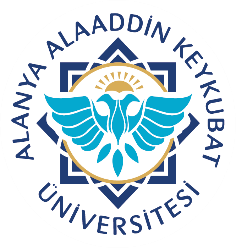 Alanya Alaaddin Keykubat ÜniversitesiDiş Hekimliği Uygulama ve Araştırma MerkeziVezne Personeli Görev TanımıDoküman No.KKU.YD.20Alanya Alaaddin Keykubat ÜniversitesiDiş Hekimliği Uygulama ve Araştırma MerkeziVezne Personeli Görev TanımıYayın Tarihi22.10.2019Alanya Alaaddin Keykubat ÜniversitesiDiş Hekimliği Uygulama ve Araştırma MerkeziVezne Personeli Görev TanımıRevizyon Tarihi30.03.2022Alanya Alaaddin Keykubat ÜniversitesiDiş Hekimliği Uygulama ve Araştırma MerkeziVezne Personeli Görev TanımıRevizyon No.01Alanya Alaaddin Keykubat ÜniversitesiDiş Hekimliği Uygulama ve Araştırma MerkeziVezne Personeli Görev TanımıSayfa No.1/3BirimDiş Hekimliği Fakültesi Diş Hekimliği Uygulama ve Araştırma MerkeziGörev AdıVezne PersoneliAmir ve Üst AmirlerHastane Müdürü-Fakülte Sekreteri- Merkez Müdürü (Başhekim)-DekanGörev DevriAmiri tarafından görevlendirilen diğer bir personelAlanya Alaaddin Keykubat ÜniversitesiDiş Hekimliği Uygulama ve Araştırma MerkeziVezne Personeli Görev TanımıDoküman No.KKU.YD.20Alanya Alaaddin Keykubat ÜniversitesiDiş Hekimliği Uygulama ve Araştırma MerkeziVezne Personeli Görev TanımıYayın Tarihi22.10.2019Alanya Alaaddin Keykubat ÜniversitesiDiş Hekimliği Uygulama ve Araştırma MerkeziVezne Personeli Görev TanımıRevizyon Tarihi30.03.2022Alanya Alaaddin Keykubat ÜniversitesiDiş Hekimliği Uygulama ve Araştırma MerkeziVezne Personeli Görev TanımıRevizyon No.01Alanya Alaaddin Keykubat ÜniversitesiDiş Hekimliği Uygulama ve Araştırma MerkeziVezne Personeli Görev TanımıSayfa No.2/3Alanya Alaaddin Keykubat ÜniversitesiDiş Hekimliği Uygulama ve Araştırma MerkeziVezne Personeli Görev TanımıDoküman No.KKU.YD.20Alanya Alaaddin Keykubat ÜniversitesiDiş Hekimliği Uygulama ve Araştırma MerkeziVezne Personeli Görev TanımıYayın Tarihi22.10.2019Alanya Alaaddin Keykubat ÜniversitesiDiş Hekimliği Uygulama ve Araştırma MerkeziVezne Personeli Görev TanımıRevizyon Tarihi30.03.2022Alanya Alaaddin Keykubat ÜniversitesiDiş Hekimliği Uygulama ve Araştırma MerkeziVezne Personeli Görev TanımıRevizyon No.01Alanya Alaaddin Keykubat ÜniversitesiDiş Hekimliği Uygulama ve Araştırma MerkeziVezne Personeli Görev TanımıSayfa No.3/3